Formation Angers – Travail équipe HG – 24 et 25 novembre 2019Construire une situation de CCF en 1ère StavProposition n°1-----------Sujet : Lyon : une métropole en mutationConsigne : À partir du texte et de la vue aérienne, vous construirez un schéma accompagné d’une légende organisée répondant au sujet suivant : « Lyon : une métropole en mutation ».Document 1. Lyon, métropole à vocation européenneDeuxième métropole française, Lyon se distingue par son dynamisme et son influence. Son poids économique et institutionnel est symbolisé par le quartier de la Part-Dieu, deuxième quartier d’affaires français, qui regroupe des sièges d’entreprises régionales et des fonctions décisionnelles. De plus, la métropole lyonnaise accueille de nombreuses entreprises dans le quartier de Gerland dans le domaine de la recherche pharmaceutique. Enfin, le rayonnement culturel de Lyon est incarné par le Vieux Lyon, classé au Patrimoine mondial de l’UNESCO et par le musée Confluences.Une métropole connectéeLa situation géographique de la métropole au cœur de l’Europe favorise son dynamisme économique. Ses infrastructures de transport (gare Part-Dieu, aéroport) diversifiées et de rang international, la relient à d’autres espaces dynamiques nationaux et européens (Méditerranée, Suisse, Italie, Allemagne). Des dynamiques socio-spatiales contrastéesLyon connait de profondes mutations avec des espaces revitalisés comme les quartiers Confluence et Gerland au sud de la ville et la Part-Dieu au nord-est. En parallèle, d’autres quartiers dans l’est de l’agglomération ne bénéficient pas de cette dynamique. Cet inégal développement entraine une dissymétrie* Est-Ouest de l’agglomération. Comme pour la plupart des métropoles françaises, Lyon connait un étalement urbain inégal : important à l’est mais limité à l’ouest. * dissymétrie : différence de développement et de dynamique.Document 2 : Vue aérienne du centre de Lyon. Google Earth, 2019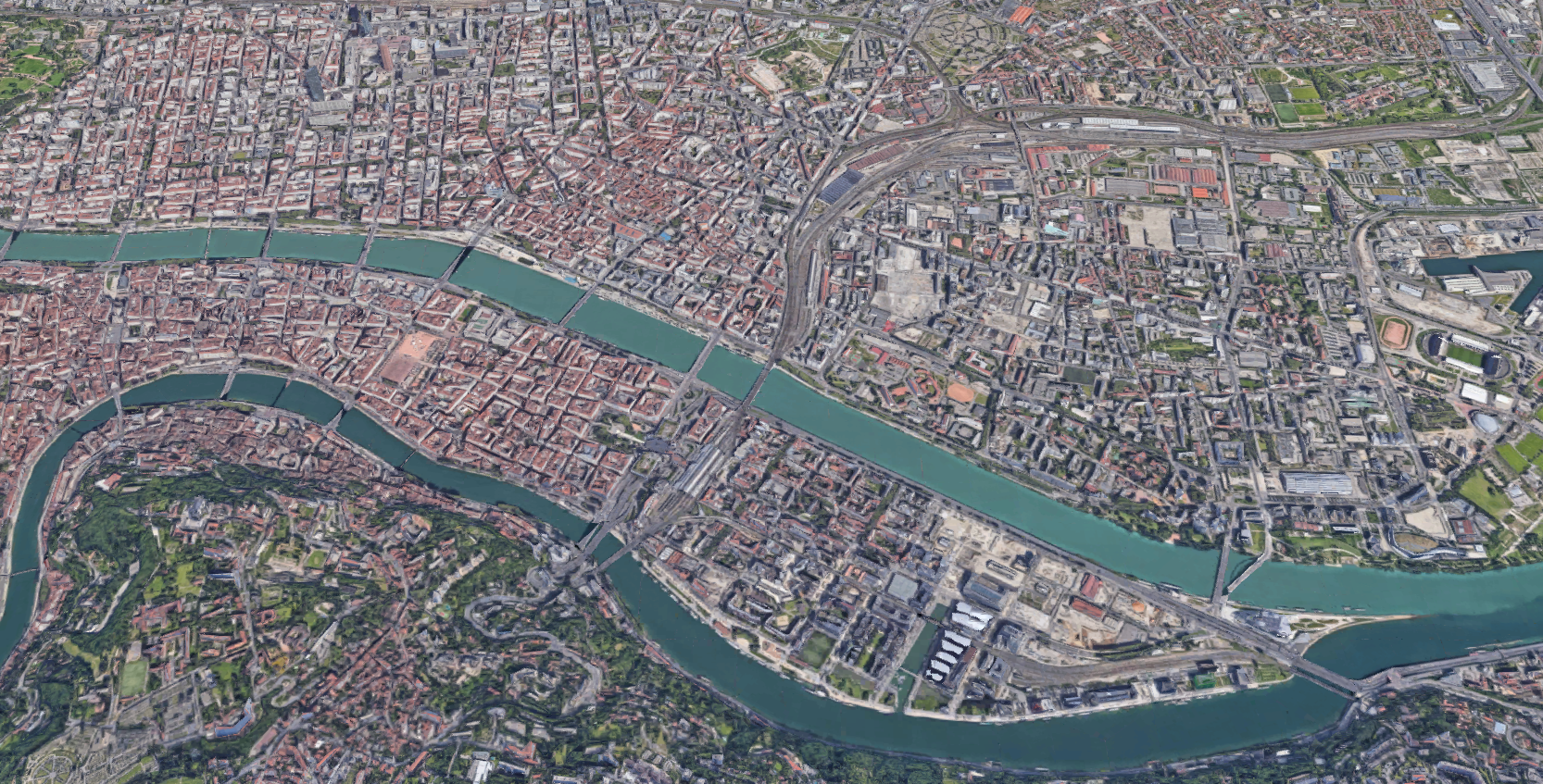 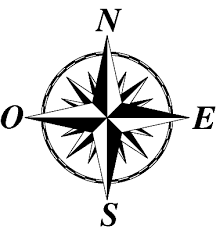 Proposition de schéma.Titre : Lyon : une métropole en mutationLégende :1.  Lyon, une ambition européenne		Fonctions de commandement		Pôle de compétitivité et universitaireSite touristique, culturel et sportif (Vieux Lyon, Musée des Confluences…)2.  Une métropole connectée		Aéroport/Gares		Aire d’influenceAxe de communication3. Des dynamiques socio-spatiales contrastées		Espaces revitalisés (Confluence, la Part-Dieu, Gerland)			Axe de dissymétrie Est-Ouest Etalement urbain